ANALISIS STRATEGI REACT UNTUK MENINGKATKAN PEMAHAMAN KONSEP SISWA SMASKRIPSIOleh :DINDA PUTRI AZURANPM. 161114015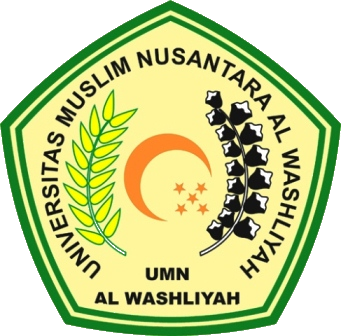 FAKULTAS KEGURUAN DAN ILMU PENDIDIKANUNIVERSITAS MUSLIM NUSANTARA ALWASHLIYAH MEDAN2020ANALISIS STRATEGI REACT UNTUK MENINGKATKAN PEMAHAMAN KONSEP SISWA SMASkripsi ini Diajukan sebagai Syarat Untuk Memperoleh Gelar Sarjana Pendidikan Pada Jurusan Pendidikan Matematika dan Ilmu Pengetahuan AlamProgram Studi Pendidikan MatematikaOlehDinda Putri Azura161114015FAKULTAS KEGURUAN DAN ILMU PENDIDIKANUNIVERSITAS MUSLIM NUSANTARA AL WASHLIYAHMEDAN2020